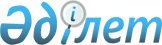 2010 жылғы Маңғыстау ауданы бойынша халықтың нысаналы топтарын жұмыспен қамту үшін кәсіпорын, мекемелер мен ұйымдарға жұмыс орынын белгілеу туралыМаңғыстау ауданы әкімдігінің 2010 жылғы 14 қаңтардағы № 07 қаулысы. Маңғыстау ауданының Әділет басқармасында 2010 жылғы 12 ақпандағы № 11-5-95 тіркелді

      Қазақстан Республикасының 2001 жылғы 23 қаңтардағы «Қазақстан Республикасындағы жергілікті мемлекеттік басқару және өзін - өзі басқару туралы» Заңының 31 бабының 1 тармағының 13 тармақшасына, 2001 жылғы 23 қаңтардағы «Халықты жұмыспен қамту туралы» Заңының 7 бабына сәйкес аудан әкімдігі ҚАУЛЫ ЕТЕДІ:



      1. Қосымшаға сәйкес 2010 жылға Маңғыстау ауданы бойынша халықтың нысаналы топтарын жұмыспен қамту үшін кәсіпорын, мекемелер мен ұйымдарға жұмыс орыны бекітілсін.



      2. Кәсіпорын, мекемелер мен ұйымдар басшыларына аудандық жұмыспен қамту және әлеуметтік бағдарламалар бөлімі арқылы жіберілген нысаналы топтардың жұмыспен қамтылуын қамтамасыз ету ұсынылсын.



      3. Осы қаулының орындалысын бақылау аудан әкімінің орынбасары Е.Махмутовқа жүктелсін.



      4. Қаулы алғаш ресми жарияланғаннан кейін күнтізбелік он күн өткен соң қолданысқа енгізіледі.      Аудан әкімі                             Ж.Албытов

Маңғыстау ауданы әкімдігінің

2010 жылғы 14 қаңтардағы

№ 07 қаулысымен бекітілген

Қосымша 2010 жылға Маңғыстау ауданы бойынша халықтың нысаналы топтарын жұмыспен қамту үшін кәсіпорын,мекемелер мен ұйымдарға белгіленген жұмыс орны
					© 2012. Қазақстан Республикасы Әділет министрлігінің «Қазақстан Республикасының Заңнама және құқықтық ақпарат институты» ШЖҚ РМК
				қ/сЖұмыс берушілерЖұ-мыскерлердің ті-зімдік ор-та са-ныБелгі-ленген жұ-мыс ор-ныОдан әлеуметтік қорғауды қажет ететін адамдарОдан әлеуметтік қорғауды қажет ететін адамдарОдан әлеуметтік қорғауды қажет ететін адамдарОдан әлеуметтік қорғауды қажет ететін адамдарОдан әлеуметтік қорғауды қажет ететін адамдарОдан әлеуметтік қорғауды қажет ететін адамдарОдан әлеуметтік қорғауды қажет ететін адамдарОдан әлеуметтік қорғауды қажет ететін адамдарОдан әлеуметтік қорғауды қажет ететін адамдарОдан әлеуметтік қорғауды қажет ететін адамдарОдан әлеуметтік қорғауды қажет ететін адамдарОдан әлеуметтік қорғауды қажет ететін адамдарқ/сЖұмыс берушілерЖұ-мыскерлердің ті-зімдік ор-та са-ныБелгі-ленген жұ-мыс ор-ныТабысы аз адамдар 21 жасқа дейінгі жастар Балалар үйлері- нің тәр-бие-ену-ші- лері, же- тім балалар мен ата -ананың қамқорлығын-сыз қал-ған 23 жас-қа дейінгі балаларКә-ме-летке толма-ған ба-ла-ларды тәрбиелеп отырған жалғызілікті, көп ба-ла-лы ата-аналарҚа-зақстан Республикасының заңдарында белгіленген тәртіппен асырауында тұрақты күтімді, көмекті немесе қадағалауды қажет етеді деп танылған адамдар бар азаматтарЗейнеткерлік жас алдындағы адамдар /жасына байланысты зейнеткерлікке шығуға 2 жыл қалған/МүгедектерҚазақстан Республикасының Қарулы күштері қатарынан босаған адамдар Бас бостандығынан айыру және /немесе/ мәжбүрлеп емдеу орындарынан босатылған адамдар ОралмандарЖоғарғы және жоғарғы оқу орнынан кейінгі білім беру мекемесінің түлектеріЖұмыс беруші заңды тұлғаның жойылыуына немесе жұмыс беруші жеке тұлғаның жұмысы тоқтауына,штаттың қысқаруына байланысты жұмыстан босаған адамдар1Өрлеу мемле-кеттік кому- налдық кәсіп-орны341311112Аудан-дық білім бөлімі142342113Аудан-дық орта- лық ауру- хана10042114«Маң- ғыстаугаз» мемле-кеттік комму-налдық кәсіп-орны40411115Маңғыстау аудан-дық бала- лар мен жасөс-пірім-дер спорт мекте-бі2042116Бизнес орта- лығы1253117«Қазақавто- жолы» республика- лық мемле-кеттік кәсіпорнының Маңғыстау облыс-тық филиа-лы60411118«Маң- ғыстау аудан-дық бала- лар өнер мекте-бі» мемле-кеттік комму-налдық қазы- налық кәсіп-орны25411119Өтес село- сында-ғы «Жау- қазын» бала бақша-сы мемле-кеттік меке- месі1818942310Маңғыстау техни-калық колледжі325211117646534121081